Муниципальное бюджетное учреждение дополнительного образования«Станция юных натуралистов» Асбестовского городского округаНоминация «Юные исследователи»Исследовательская работа«Получение биогумуса в домашних условиях и его свойства»Исполнитель:Учащаяся 7 класса, МБУДО «Станция юных натуралистов» АГО, Столярова Екатерина ДенисовнаРуководитель: Столярова Оксана Александровна,МБУДО «СЮН»,педагог дополнительного образования, 89043832799, ok.stoliarova@yandex.ruСвердловская область, г. Асбест 2022 гСодержание1 ВведениеАктуальность. За последние десятилетия ученые пришли к выводу об уникальной пользе червей для поддержания плодородия почвы. Это в первую очередь связанно с тем, что в процессе своей жизнедеятельности черви образуют биогумус − настоящее удобрение, уникальное по своим свойствам и обеспечивающее плодородие земли [9].Компостирование с помощью дождевых червей приводит к образованию особой структуры почвы. Компост содержит питательные вещества в форме, наиболее благоприятной для питания растений[4].Вермикомпостирование так же воспринимается как одно из решений проблемы утилизации органических отходов. Оно может уменьшать объемы отходов на свалках и их негативное воздействие на окружающую среду из-за возможности утилизации биологических отходов в местах их образования [14].То есть, перерабатывая органические отходы с помощью червей, можно не только получить питательное удобрение, но и частично решить проблему переработки органических отходов. В этом и состоит практическая значимость нашей работы.Перед проведением исследования мы выдвинули гипотезу – процедуру вермикомпостирования возможно осуществлять в домашних условиях.Объект исследования: биогумусПредмет исследования: свойства биогумусаЦель: определить свойства биогумуса, полученного в домашних условияхДля достижения мы поставили перед собой следующие задачи:Приобрести червей для вермикомпостированияСоздать условия для процесса вермикомпостированияПолучить биогумус (вермикомпост)Провести	анализ	физических	и	химических	свойств поученного субстрата2 Теоретическая частьВермикомпост, его свойства и назначениеВ настоящее время для ведения экологически чистого биологического земледелия все чаще стали применять червей для переработки различных органических отходов и обогащать почву продуктами их жизнедеятельности [14].Гумусное органическое удобрение (вермикомпост, биогумус) – продукт переработки навоза или других органикосодержащих отходов с помощью дождевых червей [9].В пищеварительном тракте червя органические остатки подвергаются глубоким изменениям: разлагаются до простых соединений, обогащаются кальцием, магнием, нитратами, фосфором; происходит образования гуминовых кислот; многие минеральные соединения превращаются в доступную для растений форму. Под действием выделяемого в пищеводе вещества – кальцита - нейтрализуются содержащиеся в субстрате кислоты. Прошедшие через кишечник червей органические остатки и земля выбрасываются в виде экскрементов, которые и представляют собой вермикомпост (биогумус). За сутки взрослый червь пропускает через кишечник количество пищи, равное весу собственного тела. Около 40% этого количества расходуется на жизнедеятельность и 60% выделяется в виде копролитов [1].Образно говоря, дождевой червь - это уникальная биофабрика, созданная самой природой. Дождевые черви миллионы лет незаметно и постоянно очищали Землю от органических отходов. В их желудочно-кишечном тракте, как в биореакторе, поглощенные органические вещества растительного, микробного и животного происхождения превращаются в ряд физиологически активных субстанций, то есть происходит чудесное превращение мусора в«золото». Задача человека - применить эту природную технологию масштабно, для решения постоянно увеличивающихся экологических проблем [13].Гумус – это аккумулятор питательных веществ (элементов питания) для растений. В нём сосредоточено 98% запасов почвенного азота, 60% фосфора, 80% калия и содержатся все другие необходимые растениям микроэлементы, сбалансированные между собойГумус – это «хлеб» для растений. Он, подвергаясь минерализации, не накапливается в растении, поэтому растениеводческая продукция, полученная с использованием вермикомпоста, отличается лучшими вкусовыми и питательными свойствами, великолепным видом и способностью к длительному хранению. Кроме того, биогумус – это ещё и микробиологическое удобрение, так как оно содержит около ста миллиардов бактерий на кубический сантиметр, в нём имеется много биологически активных стимуляторов роста растений, витаминов, аминокислот, антибиотиков и т. д. Гумусное органическое удобрение, внесённое в почву, стимулирует рост и развитиерастений, при этом вегетативный период сокращается и созревание плодов наступает раньше обычных сроковБиогумус способствует формированию агрономически ценной структуры почвы, создает оптимальный состав почвенного раствора; питательные вещества биогумуса, сбалансированные по NPK и микроэлементам, медленно растворимы и обеспечивают длительное потребление их растениями. Черви, ускоряющие во много раз разложение органического вещества, позволяют в относительно короткие сроки абсолютно экологически безопасным способом превратить разного рода органические отходы в ценное гумусированное удобрение [9].Кроме того, его можно вносить в любой дозе. По санитарным нормам вермикомпост абсолютно безвреден для выращивания овощей и фруктов [4].Технология вермикомпостированияВ последнее время были использованы многие различные подходы для решения проблемы утилизации больших количеств органических отходов с помощью вермикультуры. Для этого использовались как простые технологии, требующие больших затрат ручного труда, так и полностью автоматизированные устройства, обслуживаемые оператором. В настоящее время известны следующие основные типы технологии вермикомпостирования:вермибурты - это длинные кучи (различной высоты и ширины) органического субстрата, заселенные вермикультурой. Их можно использовать как в помещениях, так и вне их, но такая система требует большой площади земли или больших помещений;вермиложа и вермиконтейнеры- это те же вермибурты, имеющие боковые стенки, изготовленные из досок, кирпичей или шлакобетонных блоков. Вермиконтейнеры используются, пожалуй, наиболее широко, как крупными производителями вермикомпоста и биомассы дождевых червей, так и частными домовладельцами и владельцами квартир. Они предназначены для переработки кухонных и садовых отходов. Преимущества этих систем в доступности (так как можно использовать вермикомпостеры различных типов и размеров)и в возможности переработки значительных количеств органических отходов непосредственно на месте (дома, в саду), что устраняет их отправку на свалку;вермиреакторы – устройства, разработанные в результате усовершенствования системы вермиложа. Органические материалы ежедневно укладываются слоями поверх вермиложа, располагающиеся на сетке или решетке. Вермикомпост удаляется снизу вермиложа с помощью движущегося скребка, расположенного под сеткой, и падает вниз в приемник, размещенный на полу. Эти системы могут быть двух типов: простые, которые управляются вручную оператором, и полностью автоматизированные, имеющие датчики и устройства контроля показателей влажности и температуры [3].Начать можно с малого - с вермикомпостирования органических отходов дома и на садовом участке. Вермикомпостирование является одной из тех биотехнологий, которые доступны самым широким массам. Для этого нужно немногое:вермиконтейнер;компостные черви;субстрат для червей с запасом корма на неделю;вода;овощные,	фруктовые	отбросы	кухни	и	другие	растительные остатки.Вермиконтейнер - это ящик из дерева или пластмассы, например, размером 30х60 см и высотой 20 см. В таком ящике можно перерабатывать ежедневно до 0,5 кг отходов (кухонные отходы двух семей из 3-4 чел.). Для этого в контейнере для старта необходимо иметь в поддерживающем субстрате 0,5 кг компостных червей (1-2 тыс. особей). Контейнер должен находиться в тени или быть закрыт крышкой от солнечных лучей, если вермикомпостирование производится на открытом месте. Для круглогодичной переработки отходов контейнер размещается в зимнее время года в отапливаемом помещении.Для переработки могут быть использованы следующие отходы органического происхождения:навоз сельскохозяйственных и домашних животных;растительные отходы (листья, трава, овощные и фруктовые);пищевые (бытовые) отходы;древесные опилки;бумага и картон;органическая фракция мусора.Прежде всего, все отходы должны быть мелко измельчены. Кроме органики, червям необходимы и минеральные вещества. Особенно им необходим такой элемент, как кальций. Источником кальция может быть гипс, мел, доломитовая мука, яичная скорлупа. Все минеральные компоненты необходимо предварительно размалывать в порошок.Для культивирования в искусственных условиях компостных червей необходимы следующие условия:температура субстрата–(20-28) 0C;влажность субстрата - 70-80 %;значения рН среды в диапазоне от 5,0 до 8,0 ед.рН;регулярное добавление органических материалов;насыщение кислородом воздуха субстрата.Соблюдение	всех	этих	условий	способствует	активному	росту	и размножению дождевых червей при максимальном потреблении корма. Этоприводит к ускорению переработки органической фракции ТБО, увеличению выхода высококачественного вермикомпоста и биомассы червей[13].В ящик помещают субстрат для жизнеобитания дождевых червей. Запускают червей в сам субстрат. Затем на субстрат наслаивают измельченные органические отходы. Один раз в неделю добавляют в субстрат измельченные отходы. Один-два раза в неделю необходимо поливать отстоянной водой содержимое ящика. Когда нижний ящик полностью заполнится доверху, надо поставить на него второй ящик, содержащий корм для червей. Дождевые черви будут переходить из нижнего ящика через сетку. Через несколько недель практически все черви перейдут из нижнего ящика в верхний. Содержимое нижнего ящика - это практически готовый вермикомпост без червей. Когда второй ящик заполнится полностью, то можно поставить на него такой же ящик с сеткой с кормом для червей и продолжать выгонять червей в него.По окончании процесса вермикомпостирования червей отделяют либо вручную от переработанного субстрата, либо, как указано выше, переселяют их на новый субстрат [13].Емкость, в которой находится компост, должна быть закрытой, чтобы черви не убежали. Нужно оставить отверстия для доступа воздуха. И обязательно притенять от солнца – черви его боятся. Если биогумус будет производиться в плотных коробках, отверстия должны быть и на дне, чтобы жители не погибли от избытка влаги.А если поставить под ящик поддон, то можно будет собирать стекающую жидкость. Она называется «вермичай» и является ценной жидкой подкормкой для растений [17].Разновидности червей для биогумусаИз большого количества видов дождевых червей, для вермикомпостирования пригодны только некоторые виды: навозный (компостный) червь и его подвиды, обыкновенный дождевой червь и дендробена [3]:червь дендробена - это крупные черви от 10 до 30 см в длину, с толстой кожей, красной кровью, лишенные глаз. Средние размеры – от 5 до 13 см в длину и 0,7 см в диаметре, масса от 1 до 12 г. [15].навозные (компостные) черви характеризуются быстрым ростом и коротким циклом жизни, легко адаптируются к самым различным видам органических отходов. Они плодовиты и поэтому предпочтительны для вермикультуры. Этот вид червей вырабатывает протеазы и липазы - ферменты, расщепляющие белки и жиры, соответственно. Это очень важно при утилизации пищевых отходов [2]. Червь Старатель – селекционный вид навозного червя, отличающийся набором уникальных качеств: высокая скорость переработки отходов, неприхотливость, выносливость. Цель его выведения — естественное восстановление истощенных земледелием почв [16].Многие считают, что самый подходящий вид дождевого червя для вермикомпостирования - это красные калифорнийские черви. Под торговой маркой «красные калифорнийские черви» американские и канадские фирмы давно и до сих пор продают различные виды дождевых червей, относящиеся к разным родам, или смесь нескольких видов, а также дождевых червей. Несмотря на специальные генетические исследования до сих пор не ясно, кого считать «калифорнийцем» [2].Красный калифорнийский червь — специально выведенный тип дождевых червей для получения биогумуса из органических остатков. Взрослые особи калифорнийского червя имеют продолжительность жизни до 15 лет. За это время они достигают в длину до 10 см и диаметра до 0.5 см половозрелыми черви этого вида становятся при достижении массы в 1 г, а масса взрослых особей достигает до 10 г. [6].Изучив источники информации по вопросу вермикомпостироания, мы сделали вывод, что это простой способ получения органического удобрения и утилизации отходов. Вермикомпостирование можно осуществлять в домашних условиях, он характеризуется низкими капитальными затратами, не требует много физических усилий и времени, при этом приносит колоссальную пользу человеку и окружающей среде.3 Методика проведения исследованияПодготовка емкости и субстрата для вермикомпостированияПриобретение червей для вермикомпостированияСоздание условий для процесса получения биогумусаУход и наблюдение за процессом вермикомпостированияСравнительная оценка физических и химических показателей полученного биогумуса (вермикомпоста) и субстрата из компостаПодготовка   емкости   и   субстрата   для   вермикомпостирования.Необходимо приготовить емкости разного объема.Для начала нужно взять небольшие емкости, а по мере увеличения численности червей и объема биогумуса заменять на ёмкости большего объема.В качестве субстрата можно использовать резаный гофрокартон, щепу, кокосовое волокно, рваные яичные подложки, древесный наполнитель для кошачьего туалета [9]. Так же в качестве субстрата используются очистки от картофеля и прочих овощей, куриный помет, перепревший навоз, прелая листва, скошенная трава, падалица, пищевые отходы.Приобрести червей для вермикомпостирования можно в специальных фирмах, занимающихся разведением червей, или в рыболовных магазинах.Для	жизнедеятельности	червей	необходимо	создать	следующие оптимальные условия (в соответствии с литературными данными):температура субстрата – (20-28) 0C;влажность субстрата - 70-80 %;значения рН среды в диапазоне от 5,0 до 8,0 ед.рН;регулярное добавление органических материалов;насыщение кислородом воздуха субстрата[11].Наблюдение и уход проводить еженедельно: производить добавление органических остатков, следить за влажностью субстрата, наблюдать за жизнеспособностью червей.После созревания вермикомпоста провести оценку физических и химических показателей полученного субстрата:водородный показатель,содержания аммиака,водопроницаемость,влагоемкостьпористость (порозность).Измерение водородного показателя производится в соответствии с ГОСТ 26423-85 [5] (приложение №1).Для определения содержания аммиачных солей в субстрате используется реактив Несслера. Навеску 20 г почвы с естественной влажностью (сразу же после взятия образцов) помещают в колбу емкостью 250 мл, туда же наливают 100 мл дистиллированной воды. Содержимое колбы взбалтывают 3 мин. и фильтруют через складчатый бумажный фильтр.Для установления содержания аммиачных водорастворимых солей определенный объем вытяжки помещают в мерную колбу емкостью 50 мл, добавляют 2 мл раствора сегнетовой соли, приливают воды примерно до 45 мл. Смесь перемешивают взбалтыванием, добавляют 2 мл реактива Несслера, снова перемешивают и объем доводят водой до 50 мл. В растворе сразу же начинает развиваться окраска, цвет ее должен быть чисто-желтым, светлого оттенка. Если раствор приобретает оранжевый или красноватый цвет, анализ повторяют, беря меньший объем вытяжки. Оптическую плотность раствора измеряют с помощью фотоколориметра [8].Нужно сравнить оптические плотности водных почвенных вытяжек. Если растворы получены одинаково, с использованием одинаковых навесок почвы, одинаковых объёмов растворителя и реактивов, то отношение оптических плотностей будет равно отношению содержания водорастворимых форм аммиака в разных субстратах.Определение физических свойств почвыПористость (пористость, скважность) почвы определяется общим объемом пор внутри почвенных частиц и между ними.В градуированный цилиндр вместимостью 100 мл наливают 50 мл воды. В сухой цилиндр объемом 50 мл насыпают почву (до метки), а затем пересыпают в первый цилиндр. После смешения воды с почвой отмечают общий объем [11].Пористость определяют по формуле:Х= (а + b - c) / a *100%, где:a – объем взятой почвы, см3 b – объем воды, см3c – объем смеси воды и почвы, см3 [10].Водопроницаемость почвы - способность её пропускать воду сверху вниз. Скорость просачивания воды через различные почвы зависит, главным образом от их механического состава и структуры.Для определения водопроницаемости сухой измельченной почвы берут стеклянную трубку диаметром 3-4 см и длиной 25-30 см. Отмерив от нижнего конца ее 20 и 24 см, отмечают эти уровни на стекле. Затем обвязывают нижний конец трубы тонким полотном и при встряхивании наполняют ее исследуемой почвой до нижней черты (до высоты 20 см). Укрепив после этого трубкувертикально в штативе, подставляют под ее нижний конец воронку, а под последнюю помещают мерный цилиндр. Заметив время, осторожно налипают на поверхность почвы в трубке воды на 4 см, поддерживая все время этот уровень над почвой. Следят за появлением первой капли воды, прошедшей через слой почвы. Водопроницаемость при этом выражается двумя показателями: временем, в течение которого вода пройдет через слой почвы 20 см, и временем, которое потребуется, чтобы в мерном цилиндре одинаковой площади сечения с трубкой накопился слой воды в 1 см.Более водопроницаемые почвы с крупными почвенными частицами и большими порами.Влагоемкость почвы - способность ее удерживать в себе определенное количество воды. Для определения влагоёмкости берут стеклянный цилиндр с сетчатым дном и заполняют его 100 г воздушно-сухой почвы; затем взвешивают цилиндр с почвой, опускают его в воду и держат до появления ее в верхнем слое почвы. Вынимают цилиндр с почвой из воды, дают стечь влаге до последней капли, а затем вторично взвешивают. Разница в массе между первым и вторым взвешиванием по отношению к массе сухого образца покажет влагоемкость почвы [11].4 Исследовательская частьВся работа проводилась в соответствии с методикой проведения исследования.Место проведения эксперимента – кабинет «Станции юных натуралистов» города Асбест.Приготовили пластмассовые непрозрачные ёмкости разного объема: 0,5; 1,0; 2,0; 3,0 и 5,0 дм3 (рис №1, приложение №2).В качестве субстрата для червей использовали подстилку животных (от кроликов и морских свинок) «Живого уголка» «Станции юных натуралистов». Также в субстрат добавили овощные очистки.Весной 2022 года в рыболовном магазине города Асбест купили упаковку навозных (компостных) червей. Произвели подсчёт червей – в упаковке было около 45 особей (рис. №2, приложение №2).Учитывая небольшое количество червей, субстрат поместили в емкость объемом 1,0 дм3.В августе в связи с увеличением объема субстрата и количества червей переместили субстрат в ёмкость объемом 2,0 дм3.На данный момент эксперимента вермикомпост находится в 3 – литровом пластмассовом поддоне (рис. №3, приложение №3).Для активного роста и размножения червей соблюдали оптимальные условия:ёмкости с червями находятся при комнатной температуре в месте, защищенном от света;влажность субстрата поддерживается ежедневным опрыскиванием из пульверизатора;насыщение	кислородом	осуществляется	за	счёт	отверстий	в ёмкости;регулярно (раз в неделю) производится добавление субстрата. Добавление субстрата происходит по следующей схеме:1 раз в неделю (или реже) – добавление подстилки животных из опила исена1 раз в неделю (или реже) – мелко нарезанные картонные втулки (оттуалетной бумаги или бумажных полотенец)По мере переработки – пищевые отходы: овощные и фруктовые отходы, чайная заварка, яичная скорлупа и др. (рис. №4, приложение №3)Ежедневные наблюдения включают в себя:контроль влажности (визуально - следим за тем, чтобы верхний слой биогумуса был влажным и не пересыхал);наличие пищевых остатков (визуально - добавление новой порции производим только после того, как переработана предыдущая добавка)проверка жизнеспособности червей (визуально – оценка их активности, наличие или отсутствие червей разного возраста)В течение всего периода эксперимента у червей наблюдалось хорошая активность, в субстрате встречаются черви разного возраста (различаем их по размеру), в субстрате постоянно наблюдаются большое количество коконов червей.В октябре после созревания первой порции биогумуса провели оценку некоторых физических и химических показателей полученного субстрата.В качестве сравнения выбрали субстрат, который используется на«Станции юных натуралистов» - растительный компост (перегной). Отбор пробы субстрата провели на учебно-опытном участке СЮН из компостной кучи. Образец субстрата отобрали из нижних слоев компоста (3- 4 летний перегной) (рис.5, приложение №3).Определение всех показателей почвы проводилось в двух параллельных (повторных) измерениях. За окончательный результат принимали среднее арифметическое значение двух параллельных измерений.Определение водородного показателя проводили с использование датчика водородного показателя цифровой лаборатории «Сенсор» (рис.6, приложение №4).Значения водородного показателя субстратов представлены в  таблице№1 (приложение №4).провели количественное определение водорастворимых форм аммиака (рис.7, приложение №4).Измерение оптической плотности водных почвенных вытяжек проводили с помощью спектрофотометра КФК – 3КМ в кюветах на 50 мм при длине волны 410 нм.Значения плотностей водных почвенных вытяжек субстратов внесли втаблицу №2 (приложение №4).Так как водные почвенные вытяжки после фильтрования имели желтый цвет, мы измерили их собственную оптическую плотность, внесли в таблицу№2 и учли это значение при оценке результатов.пористость субстратов определяли с помощью градуированных мерных цилиндров объемом 100 см3 (рис.8, приложение №5).В соответствии с формулой рассчитали значения пористости для каждого субстрата (таблица №3, приложение №5).водопроницаемость почвы определяли с помощью прибора для демонстрации водных свойств почвы (рис.9, приложение №5).Водопроницаемость выражается двумя показателями: временем, в течение которого вода пройдет через слой почвы (появление первой капли), и временем, которое потребуется, чтобы в мерном цилиндре накопился слой воды в 1 см. Значения показателей - в таблице №4 (приложение №5).для определения влагоёмкости субстратов использовали весы учебные лабораторные электронные (рис.10, приложение №5). Расчётные значения влагоемкости указаны в таблице №5 (приложение №5)Все полученные значения внесли в «Сводную таблицу результатов исследования» (таблица №6, приложение №6).5 ЗаключениеВ ходе проведенного исследования мы:приобрели компостных (навозных) червей в рыболовном магазине, численность червей на момент начала эксперимента составляла около 45 особей.с помощью подручных устройств и оборудования соорудили вермиконтейнер и создали все необходимые для вермикомпостирования условия (температура, влажность, отсутствие света, регулярные подкормки).за полгода эксперимента удалось получить 3 литра биогумуса, за этот период объем субстрата увеличился в 6 раз (с 0,5 литров до 3,0 литров).Учитывая, что количество червей в субстрате увеличилось в несколько раз, увеличение объема субстрата в настоящее время происходит намного быстреепровели сравнительную оценку физических и химических показателей полученного биогумуса и компоста и сделали следующие выводы о его составе:значения водородного показателя биогумуса и компоста составили 6,3 и 5,6 ед.рН. соответственно (таблица №6, приложение №6). В соответствии с литературными данными [7] компост является слабокислым субстратом, а биогумус - нейтральным;содержание водорастворимых форм аммиака, как одного из основных источников азота для растений, в биогумусе выше, чем в компосте в 1,5 раза (таблица №6, приложение №6);изученные физические показатели биогумуса выше, чем у компоста: влагоемкость - в 1,3 раза (рис.11, приложение №6), водопроницаемость - в 2,7 раза (рис.12, приложение №6), пористость отличается незначительно. Физические показатели почвенного субстрата имеют большое значение, так как определяют водно-воздушный режим и характер происходящих в почве биологических процессов.Таким образом, решив поставленные задачи, мы достигли цели – получили биогумус в домашних условиях и определили его химические и физические свойства.Вермикомпостирование в домашних условиях – реальная, очень простая и незамысловатая процедура, она не требует ни физических, ни экономических затрат. В качестве контейнера для получения биогумуса подойдут любые ёмкости необходимого объема из-под различных бытовых средств или продуктов питания. Главное, чтобы эти емкости были непрозрачными! В качестве субстрата для питания червей – различные органические и пищевые отходы.То есть, вермикомпостирование - это один из вариантов правильного обращения с отходами: используя пластиковые ёмкости в качестве вермиконтейнеров, мы даем «вторую» жизнь пластику, а добавляя пищевые отходы в качестве субстрата для червей, частично решаем проблему утилизации органических отходов.А в результате получаем нейтральное органическое удобрение, с высоким содержанием макроэлементов, с отличными физическими характеристиками. Ещё одно не маловажное преимущество биогумуса - он не засоряет почву сорными растениями (так как в него не добавляют ботву растений).Эксперимент продолжается. Учитывая высокие физические и химические характеристики полученного субстрата, планируем применять его в растениеводстве.Так же было бы интересно провести вермикомпостирование с использование других видов червей, например, дендробена.6 Список источников информацииВермикомпост (биогумус) [Электронный ресурс] // UniversityAgro.ru URL: https://universityagro.ru/агрохимия/вермикомпост- биогумус/ (дата обращения: 15.09.2022)Вермикомпостирование [Электронный ресурс] // Море зелени URL: https://morezeleni.ru/Inform/?ELEMENT_ID=15769#:~:text=Из%20большого%20 количества%20видов%20дождевых,дендробена%20Dendrobaena%20veneta%20и%20др (дата обращения: 15.09.2022)Вермикомпостирование: пошаговое руководство [Электронный ресурс] // КYAMML URL: https://ru1.kyaaml.org/vermicomposting-step-by-step- guide-8784 (дата обращения: 13.04.2022)Выгузова М.А. Разработка технологии производства биогумуса в установке непрерывного действия[Электронный ресурс] // Cyberleninka URL: https://cyberleninka.ru/article/n/razrabotka-tehnologii-proizvodstva-biogumusa-v- ustanovke-nepreryvnogo-deystviya/viewer (дата обращения: 28.04.2022)ГОСТ 26423-85 Почвы. Методы определения удельной электрической проводимости, рН и плотного остатка водной вытяжки. - Москва: Стандартинформ. – 2011. – 4 с.Калифорнийские черви – особенности разведения [Электронный ресурс] // ВермиФермер URL: https://vermifermer.ru/chervi/kalifornijskie-chervi- osobennosti-razvedeniya0 (дата обращения: 17.09.2022)Кислотность почвы [Электронный ресурс] // UniversityAgro.ru URL: https://universityagro.ru/агрохимия/кислотность-почвы/ (дата обращения: 07.10.2022)Колориметрический метод с реактивом Несслера [Электронный ресурс] // Агрохимия 24 URL: https://agrohimija24.ru/agrohimicheskie- metody/1701-kolorimetricheskiy-metod-s-reaktivom-nesslera.html (дата обращения: 07.10.2022)Кощаев А.Г. Биотехнология вермикультивирования органических отходов		[Электронный	ресурс]	//	Cyberleninka	URL: https://cyberleninka.ru/article/n/biotehnologiya-vermikultivirovaniya-organicheskih- othodov/viewer (дата обращения: 11.09.2022)Определение пористости почвы (общего объема пор)[Электронный ресурс]	//	MedDr	URL: https://www.meddr.ru/rukovodstvo_k_prakticheskim_zanyatiyam_po_me/issledovani e_pochvy/11115.html (дата обращения: 11.10.2022)Определение физических свойств почвы [Электронный ресурс] // Lektsii URL: https://lektsii.org/12-78929.html (дата обращения: 07.10.2022)Переработка органики дома: практикум по вермикомпостированию [Электронный ресурс] // Экологическое движение Раздельный сбор URL: https://rsbor.ru/where-to-start/pererabotka-organiki-doma-praktikum-po- vermikompostirovaniyu/ (дата обращения: 13.04.2022)Переработка		органических	отходов	методом	вермикультуры [Электронный	ресурс]		//		Allbest		URL:https://otherreferats.allbest.ru/agriculture/00722494_0.html (дата обращения: 13.04.2022)Федосова М.Д. Вермикомпостирование бытовых отходов с использованием экспериментальных навозных червей [Электронный ресурс] // Cyberleninka URL: https://cyberleninka.ru/article/n/vermikompostirovanie-bytovyh- othodov-s-ispolzovaniem-eksperimentalnyh-navoznyh-chervey/viewer	(дата обращения: 17.09.2022)Червь дендробена, его особенности и польза [Электронный ресурс]// Живность.ру URL: https://givnost.ru/cherv-dendrobena-ego-osobennosti-i- polza/#Vidy (дата обращения: 17.09.2022)Червь – старатель [Электронный ресурс] // ВермиФермер URL: https://farm-worm.com/cherv-staratel/ (дата обращения: 17.09.2022)Экологически чистое удобрение биогумус – производство в домашних условиях [Электронный ресурс] // Glav-dacha URL: https://glav- dacha.ru/biogumus-proizvodstvo-v-domashnikh-usloviyakh/ (дата обращения: 15.10.2022)7 ПриложенияПриложение №1Определение водородного показателя (ГОСТ 26423-85) Приготовление водной вытяжки из почвыПробы почвы массой 30 г, взвешенные с погрешностью не более 0,1 г,помещают или в конические колбы. К пробам приливают дозатором или цилиндром по 150 смдистиллированной воды. Почву с водой перемешивают в течение 3 мин на взбалтывателе, ротаторе или с помощью пропеллерной мешалки и оставляют на 5 мин для отстаивания.Измерение рНЧасть почвенной суспензии, объемом 15-20 см	сливают в химический стакан	вместимостью	50	см	и	используют		для	измерения	рН.Показания	прибора	считывают	не	ранее	чем	через	1,5	мин	после погружения электродов в измеряемую среду [5].Приложение №2Подготовка к вермикомпостирования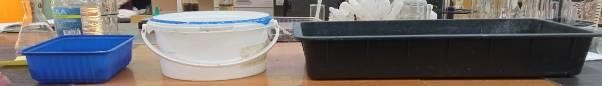 Рис.1 Емкости для вермикомпостирования (объемом 1,0 дм3, 2,0 дм3, 3,0 дм3)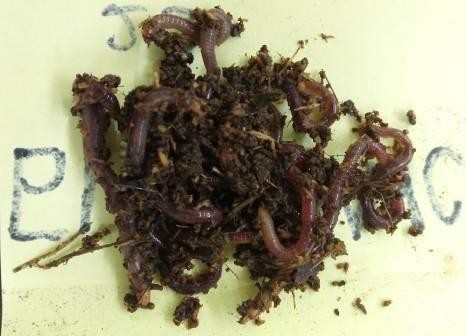 Рис.2 Компостный (навозный) червь для вермикомпостированияПриложение№3Вермикомпостирование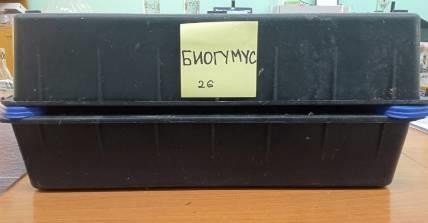 Рис.3 Вермиконтейнер (объем 3,0 дм3) для получений биогумуса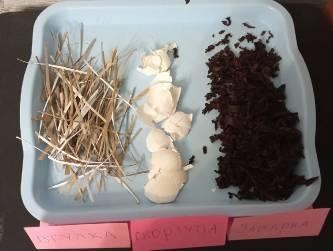 Рис.4 Добавки для субстрата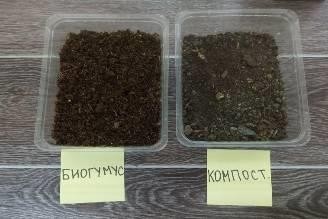 Рис.5 Полученный биогумусПриложение№4 Определение химических показателей субстратов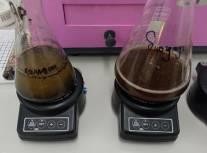 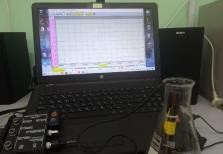 Рис.6 Определение водородного показателя Таблица №1. Значение водородного показателя субстрата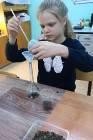 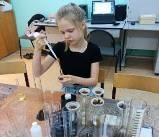 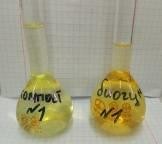 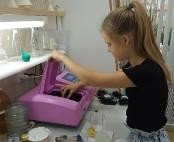 Рис.7 Определение содержания водорастворимого аммиака Таблица №2. Значение оптических плотностей водных почвенных вытяжекПриложение№5 Определение физических показателей субстратов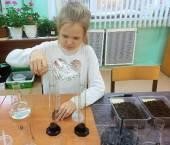 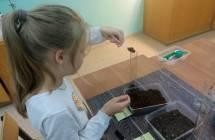 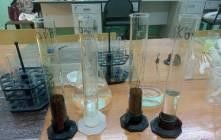 Рис.8 Определение пористости субстратов Таблица №3. Пористость субстратов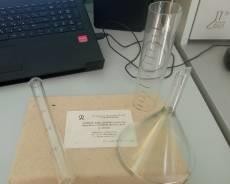 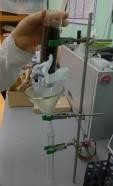 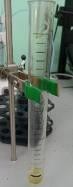 Рис.9 Определение водопроницаемости субстратов Таблица №4. Водопроницаемость субстратовПриложение №5 (продолжение)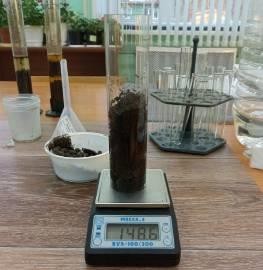 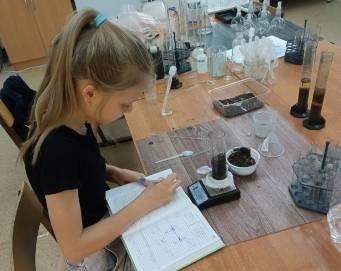 Рис.10 Определение влагоёмкости субстратов Таблица №5. Влагоемкость субстратовПриложение №6Результаты исследованияТаблица №6. Сводная таблица результатов исследованияРис. 11 Сравнительная характеристика физических свойств компоста и биогумусаПриложение №6 (продолжение)Рис.12 Показатели водопроницаемости компоста и биогумуса№ п/пСубстратНомер параллельного измеренияЗначение водородного показателя, ед.рНВодородный показатель образца, ед.рН(как среднееарифметическое двух параллельных измерений)1Компост(растительный перегной)15,555,61Компост(растительный перегной)25,575,62Биогумус (вермикомпост)16,256,32Биогумус (вермикомпост)26,286,3№ п/пСубстратНомер парал- лельного измеренияЗначение собственной оптической плотности водной почвенной вытяжки,D1Значение оптической плотности после добавления реактива Несслера,D2Значение оптической плотности, (D2 - D1)Оптическая плотность образца (как среднее арифметическое параллельных измерений)1Биогумус (вермикомпост)10,1901,2791,0891,091Биогумус (вермикомпост)20,1911,2901,0991,091Биогумус (вермикомпост)30,1901,2721,0821,092Компост (растительный перегной)10,0630,7870,7240,732Компост (растительный перегной)20,0630,7930,7300,732Компост (растительный перегной)30,0640,7850,7210,73№ п/пСубстратНомер парал- лельного измеренияОбъем субстрата, см3,(а)Объем воды, см3, (b)Объем смеси, см3, (с)Значение пористости,%Пористость, % (как среднее арифметическое двух параллельныхизмерений)1Компост (растительныйперегной)150507158541Компост (растительныйперегной)250507550542Биогумус (вермикомпост)150507452562Биогумус (вермикомпост)25050706056№ п/пСубстратНомер парал- лельного измеренияЗначение водопроницаемости, сек (время прохождения через слой почвы / время накопления слоя воды в 1 см)Водопроницаемость образца, сек(как среднее арифметическое двух параллельных измерений), (время прохождения через слой почвы / время накопления слояводы в 1 см)1Биогумус(вермикомпост)117 / 2017 / 201Биогумус(вермикомпост)216 / 2017 / 202Компост(растительный перегной)146 / 5745 / 552Компост(растительный перегной)243 / 5245 / 55№ п/пСубстратНомер парал- лельного измеренияМасса цилиндра с сухой почвой, г, (m1)Масса цилиндра с почвой, насыщенной водой,г, (m2)Значение влагоемкости ( (m2- m1)*100/ m1),%Влагоемкость образца, % (как среднееарифметическое двух параллельныхизмерений)1Биогумус(вермикомпост)1114,2161,241,2411Биогумус(вермикомпост)2114,9161,840,8412Компост(растительный перегной)1112,9148,631,6312Компост(растительный перегной)2116,4152,631,131Исследуемый показательСубстратСубстратИсследуемый показательБиогумус (вермикомпост)Компост (растительный перегной)Водородный показатель образца, ед.рН6,35,6Оптическая плотность водных почвенных вытяжек после добавления реактива Несслера1,090,73Пористость, %5654Водопроницаемость образца, сек (время прохождения через слой почвы / время накопления слоя воды в 1 см)17/2045/55Влагоемкость образца, %4131